Neues Reiseschutz-AngebotEndlich wieder Koffer packen – mit SicherheitDas neue Reiseschutz-Angebot von Allianz Travel bietet Urlaubern jetzt noch mehr Leistungen und Sicherheit. Auch wichtige Absicherungen rund um COVID-19 sind nun standardmäßig in allen Reiseschutz-Produkten inkludiert. München, 08.06.2021. Nach einer langen Zeit des Wartens ist Reisen innerhalb von Europa endlich wieder möglich. Zeit, Urlaubspläne zu schmieden und Reiseträume in die Tat umzusetzen. Damit Reisen angesichts der Corona-Pandemie noch sicherer wird, hat Allianz Partners Deutschland frühzeitig auf die neuen Herausforderungen reagiert. Der Reiseschutz-Experte hat sein gesamtes Portfolio umstrukturiert und es so noch besser an die Wünsche und Bedürfnisse der Kunden angepasst. Großes Plus: In allen Reiseschutz-Angeboten sind nun auch wichtige Leistungen rund um COVID-19 inkludiert. Die neuen Tarife gelten bereits ab 22. Juni 2021. Intuitive VersicherungsbedingungenSchnell, selbsterklärend und klar strukturiert sind die neuen Versicherungsbedingungen, damit auf einen Blick klar wird, welche Leistungen in welchem Tarif enthalten sind. „Als internationaler Marktführer haben wir unsere Produkte weltweit vereinfacht und bieten nun das Beste aus allen Ländern an“, sagt Jacob Fuest, CEO von Allianz Partners Deutschland. „Wir haben unsere Leistungen nicht nur komplett neu strukturiert und leicht verständlich formuliert, sondern auch das gesamte Reiseschutz-Portfolio im Sinne der Reisenden überdacht und neue wichtige Leistungen hinzugefügt.“Neue Leistungen für noch mehr Sicherheit	Neue Leistungs-Bausteine sind zum Beispiel die Verspätungs-Versicherung, falls es während der Reise zu Verzögerungen oder Verspätungen ab vier Stunden kommt, sowie die Gepäckverspätungs-Versicherung, falls sich das Gepäck um mindestens sechs Stunden verspätet. In beiden Fällen wird eine finanzielle Entschädigung gezahlt. Die Sport & Aktiv-Versicherung sichert nicht nur Sportgeräte oder im Voraus gebuchte Aktivitäten ab, sondern übernimmt im Ernstfall auch Such-, Rettungs- oder Bergungskosten. Speziell für Kreuzfahrten und Schiffsreisen bietet Allianz Travel den Schiffsreise-Komplettschutz, der den speziellen Anforderungen einer Seereise gerecht wird. Inkludiert sind unter anderem besondere Leistungen wie Entschädigung wegen ärztlich empfohlenem Kabinenaufenthalt oder Nichtwahrnehmung von separat gebuchten Landausflügen. Wer wegen aktuell kulanter Stornobedingungen auf eine Reiserücktritt-Versicherung verzichten möchte, der wählt den Sicher-auf-Reisen-Schutz. Dieser beinhaltet wichtige Versicherungsleistungen für unterwegs wie etwa die Reise-Krankenversicherung inklusive Kranken-Rücktransport, damit man auch während der Reise gut abgesichert ist.Vorbildlicher Standard: Corona-Leistungen in allen Produkten „Besonders freue ich mich, dass unser gesamtes Produktangebot nun wichtige Leistungen rund um Corona enthält“, erklärt Jacob Fuest weiter. Egal also, welches Reiseschutz-Angebot der Kunde wählt, die anfallenden Kosten bei persönlicher Quarantäne werden immer übernommen. Im Rahmen der Reiseabbruch- und Verspätungs-Versicherung werden sogar Kosten zurückerstattet, sollte ein Beförderungs-Unternehmen die Beförderung aufgrund des Verdachts einer ansteckenden Krankheit (einschließlich COVID-19) verweigern. Über Allianz Partners Die Allianz Partners Gruppe, mit Firmenhauptsitz in Frankreich, Saint Ouen, ist auf Versicherungsschutz und Hilfeleistungen in zahlreichen Geschäftsfeldern spezialisiert. Die Unternehmensgruppe ist Spezialist für sogenannte B2B2C Lösungen und weltweit in den Bereichen Assistance, Gesundheit & Leben, KFZ und Reiseversicherungen tätig. Diese Angebote, die eine Kombination aus Versicherung, Services und Technologie darstellen, stehen Geschäftspartnern sowie deren Kunden über direkte und digitale Kanäle unter den vier folgenden international bekannten Marken zur Verfügung: Allianz Assistance, Allianz Care, Allianz Automotive und Allianz Travel. Mehr als 19.000 Mitarbeiter wickeln jährlich etwa 58 Millionen Fälle in 70 verschiedenen Sprachen auf allen Kontinenten ab. Allianz Partners ist in Deutschland mit verschiedenen Unternehmen vertreten: Die AWP P&C S.A., Niederlassung für Deutschland und die Allianz Partners Deutschland GmbH bieten Leistungen im Bereich Spezialversicherungen für Reise, Freizeit und Auslandsaufenthalte sowie Assistance-Leistungen an. Zu Allianz Partners gehören zudem die Automotive VersicherungsService GmbH als Versicherungspartner des Automobilhandels sowie die MAWISTA GmbH als Spezialist in der Vermittlung von zielgruppenspezifischen Krankenversicherungen für vorübergehende Auslandsaufenthalte sowie Aufenthalte von Gästen aus dem Ausland in Deutschland. Die Allianz Handwerker Services GmbH bietet umfassende Leistungen rund um das Schaden- und Immobilienmanagement, modernisiert und repariert deutschlandweit mit eigenen Ingenieuren und geprüften Handwerkern. Als Customer Support Center erbringt die Mondial Kundenservice GmbH im 24/7-Betrieb Dienstleistungen für die Versicherungswirtschaft, zudem stehen über diese Gesellschaft auch die Leistungen der Allianz Handwerker Services GmbH für die Versicherungswirtschaft zur Verfügung. Außerdem ist Allianz Partners im Bereich Rehabilitationsmanagement mit der rehacare GmbH vertreten. Sie unterstützt Menschen nach Unfall oder schwerer Krankheit auf dem Weg ihrer Rehabilitation. Die Warranty GmbH ist auf die Vermittlung und Abwicklung von Kfz-Garantie-Versicherungen spezialisiert.Für weitere Presseauskünfte und Rückfragen wenden Sie sich bitte an:Christine Meinel	Victoria GüntherUnternehmenskommunikation	Hansmann PRAllianz Partners Deutschland	Telefon: (089) 360 54 99 - 40Telefon: (089) 26 20 83 - 4316	E-Mail: v.guenther@hansmannpr.de E-Mail: presse-awpde@allianz.com   	Lipowskystraße 15 Bahnhofstraße 16 	81373 München85609 Aschheim 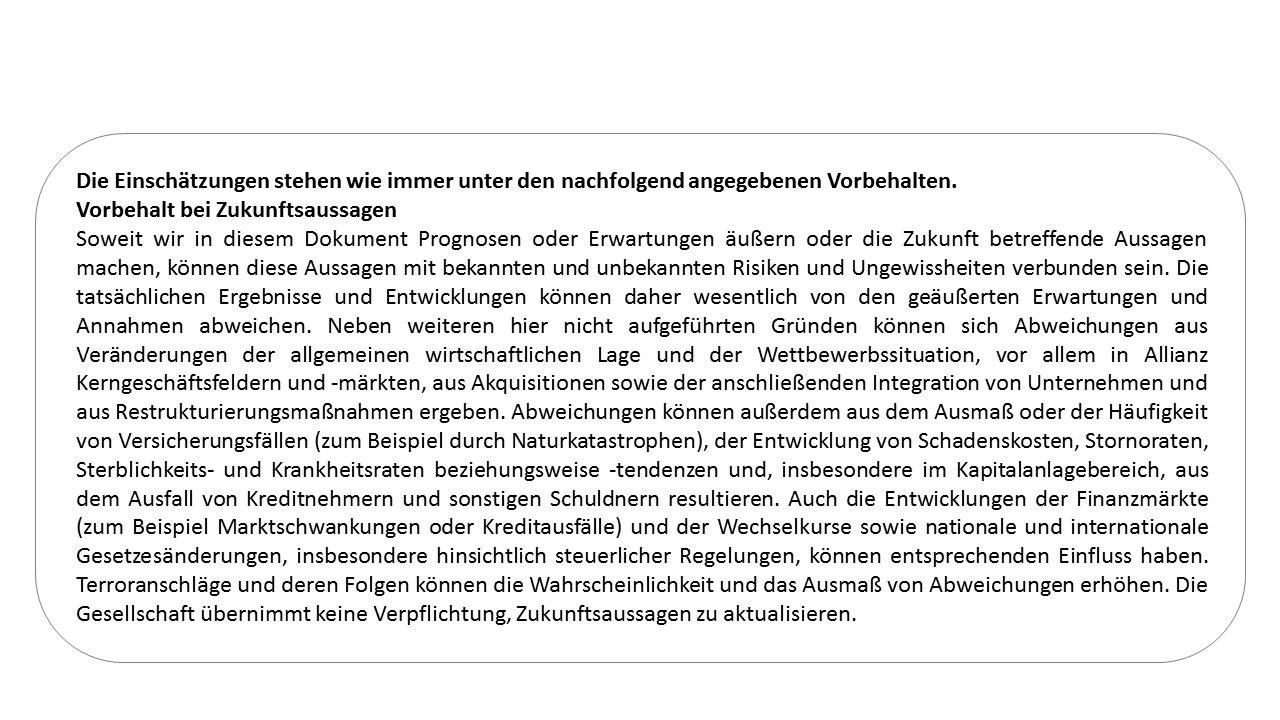 